2/11/2011 13:10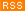 Projet 2012 : il faudra compter avec Anatolii TchoubaïsAnatolii Tchoubaïs© RIA Novosti. Valery Melnikov11:10 31/10/2011Par Arnaud Kalika*, de l’université Paris II, pour RIA NovostiSur le même sujetPrésidentielle 2012: Tchoubaïs prédit un second mandat à Medvedev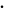 La modernisation en Russie exige une stratégie d'innovations (Tchoubaïs)La corruption, problème le plus douloureux de la Russie (Tchoubaïs)Nanotechnologies russes: un secteur qui a le vent en poupe (Tchoubaïs)